          firma SVOBODA – Lučice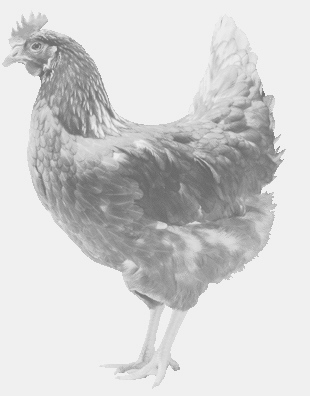  drůbežárna Mírovka, Vadín, 569489358, 777989857CHOVNÉ KUŘICE  barva červená a černáStáří:    13-14 týdnůCena:   160-165,- Kč/kusPondělí 2. srpna 2021V 13.15 h.- Lukaviceu obecního úřaduMožno objednat: 569 489 358svoboda.lucice@seznam.cz